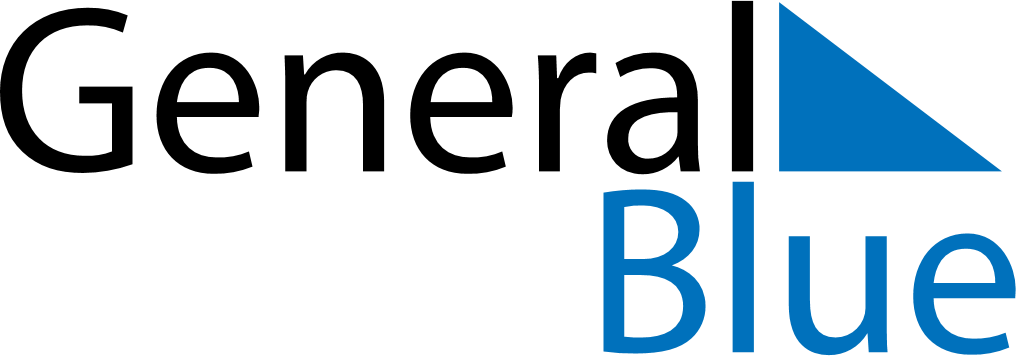 May 2024May 2024May 2024May 2024May 2024May 2024Nesna, Nordland, NorwayNesna, Nordland, NorwayNesna, Nordland, NorwayNesna, Nordland, NorwayNesna, Nordland, NorwayNesna, Nordland, NorwaySunday Monday Tuesday Wednesday Thursday Friday Saturday 1 2 3 4 Sunrise: 4:22 AM Sunset: 9:47 PM Daylight: 17 hours and 25 minutes. Sunrise: 4:18 AM Sunset: 9:51 PM Daylight: 17 hours and 33 minutes. Sunrise: 4:14 AM Sunset: 9:55 PM Daylight: 17 hours and 40 minutes. Sunrise: 4:10 AM Sunset: 9:59 PM Daylight: 17 hours and 48 minutes. 5 6 7 8 9 10 11 Sunrise: 4:06 AM Sunset: 10:02 PM Daylight: 17 hours and 56 minutes. Sunrise: 4:02 AM Sunset: 10:06 PM Daylight: 18 hours and 4 minutes. Sunrise: 3:58 AM Sunset: 10:10 PM Daylight: 18 hours and 12 minutes. Sunrise: 3:54 AM Sunset: 10:14 PM Daylight: 18 hours and 20 minutes. Sunrise: 3:50 AM Sunset: 10:18 PM Daylight: 18 hours and 28 minutes. Sunrise: 3:46 AM Sunset: 10:22 PM Daylight: 18 hours and 36 minutes. Sunrise: 3:42 AM Sunset: 10:26 PM Daylight: 18 hours and 44 minutes. 12 13 14 15 16 17 18 Sunrise: 3:37 AM Sunset: 10:30 PM Daylight: 18 hours and 52 minutes. Sunrise: 3:33 AM Sunset: 10:34 PM Daylight: 19 hours and 0 minutes. Sunrise: 3:29 AM Sunset: 10:38 PM Daylight: 19 hours and 9 minutes. Sunrise: 3:25 AM Sunset: 10:42 PM Daylight: 19 hours and 17 minutes. Sunrise: 3:21 AM Sunset: 10:47 PM Daylight: 19 hours and 25 minutes. Sunrise: 3:17 AM Sunset: 10:51 PM Daylight: 19 hours and 33 minutes. Sunrise: 3:13 AM Sunset: 10:55 PM Daylight: 19 hours and 42 minutes. 19 20 21 22 23 24 25 Sunrise: 3:09 AM Sunset: 10:59 PM Daylight: 19 hours and 50 minutes. Sunrise: 3:04 AM Sunset: 11:04 PM Daylight: 19 hours and 59 minutes. Sunrise: 3:00 AM Sunset: 11:08 PM Daylight: 20 hours and 7 minutes. Sunrise: 2:56 AM Sunset: 11:12 PM Daylight: 20 hours and 16 minutes. Sunrise: 2:52 AM Sunset: 11:17 PM Daylight: 20 hours and 25 minutes. Sunrise: 2:47 AM Sunset: 11:21 PM Daylight: 20 hours and 33 minutes. Sunrise: 2:43 AM Sunset: 11:26 PM Daylight: 20 hours and 42 minutes. 26 27 28 29 30 31 Sunrise: 2:39 AM Sunset: 11:30 PM Daylight: 20 hours and 51 minutes. Sunrise: 2:34 AM Sunset: 11:35 PM Daylight: 21 hours and 0 minutes. Sunrise: 2:30 AM Sunset: 11:40 PM Daylight: 21 hours and 10 minutes. Sunrise: 2:25 AM Sunset: 11:45 PM Daylight: 21 hours and 19 minutes. Sunrise: 2:21 AM Sunset: 11:49 PM Daylight: 21 hours and 28 minutes. Sunrise: 2:16 AM Sunset: 11:54 PM Daylight: 21 hours and 38 minutes. 